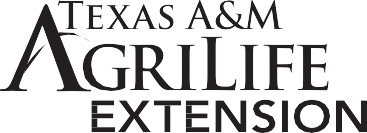 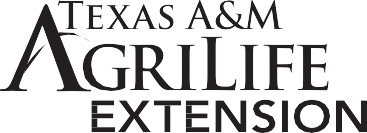 ANYWHERE COUNTY EXTENSION SERVICEDateSuperintendent’s Name Name of School District School District Address School District City, State, ZipDear (Name of Superintendent):On behalf of the 4-H members of 	County, I/we hereby respectfully request that the 4-H organization, by the attached resolution, be sanctioned as an extracurricular activity. We request the enclosed RESOLUTION be presented for consideration at the next scheduled meeting of the Board of Trustees of the (name of school district). I/we further request that questions regarding this RESOLUTION be directed to me/us in a timely manner so that I/we may prepare and present an appropriate response so as not to delay action on this request.Finally, I/we request that a signed copy of this RESOLUTION, along with a copy of the minutes of the Board meeting, be forwarded to me/us for my/our files.Thank you and members of the Board of Trustees for your consideration of this request.Sincerely,County Extension Agent’s Name TitleAttachment: Resolution for Extracurricular Status of 4-H OrganizationAny County Extension Office 123 Main Street | Anytown, Texas 12345http://texas4-h.tamu.edu | Tel. 123.456.7890 | Fax. 987.654.3210RESOLUTIONEXTRACURRICULAR STATUS OF 4-H ORGANIZATIONBe it hereby resolved that upon this date, the duly elected Board of Trustees of the 	(Complete name of  school district)	meeting in public with a quorum present and certified, did adopt this resolution that recognizes the 	(Name of County)	County Texas 4-H Organization as approved for recognition and eligible for extracurricular status consideration under 19 Texas Administrative Code,Chapter 76.1, pertaining to extracurricular activities.Participation by 4-H members under provisions of this resolution are subject to all rules and regulations set forth under the 19 Texas Administrative Code as interpreted by this Board and designated officials of this school district.Texas A&M AgriLife Extensionwill request academic eligibility for all 4-H competitive activities, regardless if a school absence is or is not required, andfor non-competitive purposes when an absence is required.Approved this 	day of 	, 20 	.Board of Trustee	SuperintendentANYWHERE COUNTY EXTENSION SERVICEDateSuperintendent’s Name Name of School District School District  Address School District City, State, ZipDear (Name of Superintendent):On behalf of the 	County Extension Staff, I/we hereby respectfully request approval of the attached Adjunct Faculty Agreement with the 		Independent School District.The State Board of Education passed an amendment to 19 TAC§129.21 (j). Requirements for Student Attendance Accounting for State Funding Purposes allows public school students to be considered “in attendance” when participating in off-campus activities with an adjunct staff member of the school district. Section 3 of the Student Attendance Handbook states:The student is participating in an activity that is approved by the local board of school trustees and is under the direction of a member of the professional or paraprofessional staff of the school district, or an adjunct staff member who:has a minimum of a bachelor’s degree; andis eligible for participation in the Teacher Retirement System of Texas. 	 County requests the agents listed on the enclosed Adjunct Faculty Agreement be awarded adjunct staff member status for the period of time indicated on the agreement.I hope 	Independent School District will accept this request. Please let me know if you would like to schedule an appointment to discuss the amendment and request or if you need further information.Thank you and members of the Board of Trustees for your consideration of this request.Sincerely,County Extension Agents Name TitleAttachment: Resolution for Extracurricular Status of 4-H OrganizationAny County Extension Office 123 Main Street | Anytown, Texas 12345http://texas4-h.tamu.edu | Tel. 123.456.7890 | Fax. 987.654.3210THE STATE OF TEXASCOUNTY OF  	On this date, at a regularly scheduled and posted meeting, came the Board of Trustees of the 		Independent School District, hereinafter referred to as “District.” A quorum having been established, the Board proceeded to consider the appointment of the herein  named individual(s)  as  an  adjunct member of the 	Independent School District.Upon consideration and vote of 	in favor, 	is hereby named as adjunct faculty member(s) of the 	 Independent School District subject to the following considerations and provisions of such appointment to wit:This appointment shall commence on the 	day of 	, 20 	and remain in effect until the  	day of 	, 20 	.This appointment will include the Texas A&M AgriLife Extension Service employees listed below:Adjunct faculty member(s) will receive no compensation, salary, or remuneration from  	Independent School District.Adjunct faculty member(s) is and shall remain an employee, in good standing, of the Texas A&M AgriLife Extension Service.Adjunct faculty member(s) is and shall remain under the direct supervision of either the District Extension Administrator of District 	or 	County Extension Director.Adjunct faculty member(s) shall receive all group insurance benefits, workman’s compensation insurance benefits, unemployment insurance, and any and all other plans for the benefit of Texas A&M AgriLife Extension Service employees. District shall have no responsibility for any of such benefits or plans.Adjunct faculty member(s) shall direct the activities and participation of students of the school district in sponsored and approved activities as designated from time to time by adjunct faculty members for which notice shall be given to School District administrative personnel. Adjunct faculty members’ activities and participation with students of the School District are directed, supervised, and controlled by and through supervisory personnel of Texas A&M AgriLife Extension Service pursuant to the supervisory authority of the District Extension Administrator or County Extension Director. Adjunct faculty member(s) is not the employee of the School District, and School District does not nor shall not supervise, direct or control the activities and/or participation of such  	 	 County Extension Agent(s) who have/has been herein designated as an adjunct faculty member.This appointment is made by the Independent School District by and through the Board of Trustees of said district for the benefit of allowing voluntary student participation in programs conducted by the Texas A&M AgriLife Extension Service in recognition of the educational benefits arising from such participation and activities and/or directed by the Texas A&M AgriLife Extension Service. This appointment is made in accordance with the provisions of Section 129.21 (j)(1) of the Texas Administrative Code authorizing the school to deem such participating students in attendance for foundation school program purposes.This appointment of the herein named 	County Extension Agent(s),  	 	 (Extension employee) is/are not intended nor shall be construed as a waiver of any claim or defense of sovereign or governmental  immunity from liability  now  possessed by 	Independent School District or any of its employees, agents, officers, and/or board members in the performance of governmental functions.Signed this 	day of 	, 2020. 	 Independent School DistrictBy:   	This procedure applies to ALL 4-H events or activities (competitive or non-competitive) and all 4-H members in public, private, and/or home school that requires a 4-H member to be absent from school. For instance, if a 4-H member is a member of a state planning task force and needs to miss a day of school to participate, the 4-H member would have to be eligible according to the Texas Education Code to be excused from school.There are two ways a County Extension Office can request academic eligibility for 4-H members. One is on an individual basis using the Declaration of Eligibility Form (Attachment B) for times when only one or two 4-H members may be needing an absence. The second option is for times when a large number of youth may be needing an excused absence, such as a county or major stock show. The steps below outline how the county office needs to proceed with each of the processes.If county Extension faculty and schools develop and agree on procedures they deem more efficient and effective and still ensures 4-H’s compliance with the Texas Education Code requirements, they should inform their District Extension Administrator/County Extension Director of the plan to be followed.4-H’ers should complete a separate form for each competitive event/activity in which they plan to participate. The original form should be returned to the county Extension office by the deadline established by the County Extension Office.NOTE: Schools requiring a copy of this form should make their copy before returning it to the student.Parent/Guardian SectionParent/Guardian will select the information being requested. It is either:Academic eligibility information only. (Used to verify academic eligibility only for 4-H competitive events/activities.), orAcademic eligibility information and authorization to receive an excused absence from school. (Used to verify academic eligibility as well as receive authorization to receive an excused absence. This would be used for events held during school hours such as stock shows, state and national 4-H contests and events, etc.)Complete the date and name of activity. (Used to notify school officials of exact dates/times a student would be participating in a 4-H activity or representing 4-H at an event.)Parent/Guardian signature is required. The signature of the parent/guardian confirms that this person is aware of the academic eligibility and excused absence requirements of the Texas Education Code.County Extension Agent SectionExtension Office will complete this section and certify the youth is a 4-H member and his/her participation in the event.County Extension Agent (with adjunct faculty status) will sign the form.School Principal/Designee SectionPrincipal, or designee, will indicate the 4-H members eligibility status, options are:Academically eligible to participateNot academically eligible to participateThe principal or designee will indicate whether or not an excused absence will be granted.Principal, or designee, will sign and date the form in order to be valid.4-H family should follow instructions provided by the County Extension Office on returning form to the Extension Office by the given deadline.Texas 4-H Youth Development Program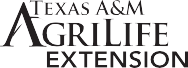 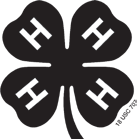 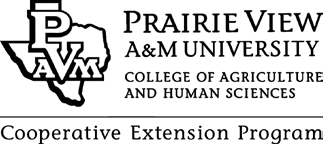 DECLARATION  OF  ELIGIBILITY FORMThis form is requested in accordance with the requirement of the Texas Education Code and in cooperation with the Texas Education Agency and local school board policies.Instructions: Complete one form per activity. 4-H member should return original form to the County Extension Office 	PARENT/GUARDIAN  SECTION	In accordance with 4-H policy, provided by our local Extension office, I respectfully request:(CHECK ONE)Academic eligibility information only.Academic eligibility information and authorization to receive an excused absence from school.Date of Activity: 		Name of Activity:  	Signature of Parent/Guardian: 	 	COUNTY  EXTENSION  AGENT SECTION	I hereby certify that 	is a member of 4-H in  	 County and is scheduled to participate in this activity representing 4-H. He/she will be under the supervision of the Texas A&M AgriLife Extension Service faculty or agency's designated volunteer leader.Date	Signature of County Extension AgentI do certify that the student is academically eligible to participate in the above mentioned activity.I do not certify the student because he/she is NOT academically eligible to participate in the above mentioned activity.An excused absence will be granted.An excused absence will NOT be granted.Does not apply.Face-to-Face (on campus)Virtual OptionHomeschooledDate	Signature of Principal or DesigneeName of SchoolNAME	TITLE	DEGREE	INSTITUTION	DATENAME	TITLE	DEGREE	INSTITUTION	DATENAME	TITLE	DEGREE	INSTITUTION	DATENAME	TITLE	DEGREE	INSTITUTION	DATENAME	TITLE	DEGREE	INSTITUTION	DATEBEGINNING OF THE SCHOOL YEARBEGINNING OF THE SCHOOL YEARAugust/SeptemberCounty Extension Agents should meet with school officials to determine the steps the agent needs to take to assist 4-H members in obtaining excused absencesto participate in 4-H events and to determine eligibility of 4-H members for competitive events.30 DAYS PRIOR TO ANY 4-H EVENT/ACTIVITY NEEDING ACADEMIC ELIGIBILITY CHECKED30 DAYS PRIOR TO ANY 4-H EVENT/ACTIVITY NEEDING ACADEMIC ELIGIBILITY CHECKEDDeclaring academic eligibility for small number of 4-H membersEnsure that all members needing an excused absence are ACTIVE 4-H members.Complete the County Agent section of the Declaration of Eligibility Form. Pro- vide the form to either the 4-H member and request they submit to the school for completion, or have the 4-H parent/guardian complete the first section, return back to the County Extension Office and then submit as a group to the respective school campuses. 4-H member then returns completed form back to the County Extension Office within the timeframe given by the office.Declaring academic eligibility for large number of 4-H membersExtension agents should prepare a document on official letterhead which includes the items listed below and submit to each school/campus requesting eligibility status for each 4-H member.Name of 4-H member(s) involvedSchool they attendCurrent grade level in schoolDates of proposed absence(s)Name of eventEducational valueChaperoneList is returned back to County Extension Office by school/campus.RESPONSE FROM SCHOOL ON DECLARATION OF ACADEMIC ELIGIBILITYRESPONSE FROM SCHOOL ON DECLARATION OF ACADEMIC ELIGIBILITYEligibleThe school should respond to CEA if there are any students who are academically eligible. County Extension Office should follow up with the school/campus if no response is received.IneligibleIf a 4-H member is academically ineligible for a 4-H competitive event, the agent must notify the 4-H member, their parents and the sponsoring agency, by letter, of this situation. If the parent has any questions, they should be referred to the school administrator for the family and school to resolve eligibility issues.